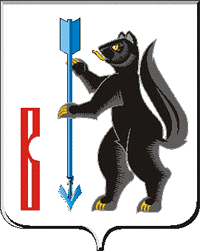 АДМИНИСТРАЦИЯ ГОРОДСКОГО ОКРУГА ВЕРХОТУРСКИЙП О С Т А Н О В Л Е Н И Еот 01.03.2021г. № 129г. Верхотурье  О внесении изменений в Административный регламент исполнения муниципальной функции «Осуществление муниципального лесного контроля на территории городского округа Верхотурский», утвержденный постановлением Администрации городского округа Верхотурский от 13.10.2016г. № 875 «Об утверждении Административного регламента исполнения муниципальной функции «Осуществление муниципального лесного контроля на территории городского округа Верхотурский» В соответствии с Федеральным законом от 26 декабря 2008 года № 294-ФЗ «О защите прав юридических лиц и индивидуальных предпринимателей при осуществлении государственного контроля (надзора) и муниципального контроля», Федеральным законом от 06 октября 2013 года № 131-ФЗ «Об общих принципах организации местного самоуправления», руководствуясь Уставом городского округа Верхотурский,ПОСТАНОВЛЯЮ:1.Пункт 3.2.4. Административного регламента «Осуществление муниципального лесного контроля на территории городского округа Верхотурский», утвержденного постановлением Администрации городского округа Верхотурский от 13.10.2016г. №  875 «Об утверждении Административного регламента исполнения муниципальной функции «Осуществление муниципального лесного контроля на территории городского округа Верхотурский», изложить в новой редакции:«3.2.4. Внеплановая выездная проверка юридических лиц, индивидуальных предпринимателей, по основаниям, указанным в подпунктах «а» и «б» пункта 2 части 2 статьи 10 Федерального закона № 294-ФЗ, проводится уполномоченным органом после согласования с прокуратурой Верхотурского района. Заявление о согласовании с органом прокуратуры проведения внеплановой выездной проверки субъектов малого или среднего предпринимательства подается должностным лицом уполномоченного органа по типовой форме, установленной уполномоченным Правительством Российской Федерации федеральным органом исполнительной власти.В день подписания распоряжения руководителя уполномоченного органа о проведении внеплановой выездной проверки субъектов малого или среднего предпринимательства в целях согласования ее проведения уполномоченный орган представляет либо направляет заказным почтовым отправлением с уведомлением о вручении, в прокуратуру Верхотурского района заявление о согласовании проведения внеплановой выездной проверки. К этому заявлению прилагаются копия распоряжения должностного лица уполномоченного органа о проведении внеплановой выездной проверки и документы, которые содержат сведения, послужившие основанием ее проведения.».          2.Опубликовать настоящее постановление в информационном бюллетене «Верхотурская неделя» и разместить на официальном сайте городского округа Верхотурский.         3.Контроль исполнения настоящего постановления оставляю за собой.Глава городского округа Верхотурский			                     	А.Г. Лиханов